1720 Riverview Drive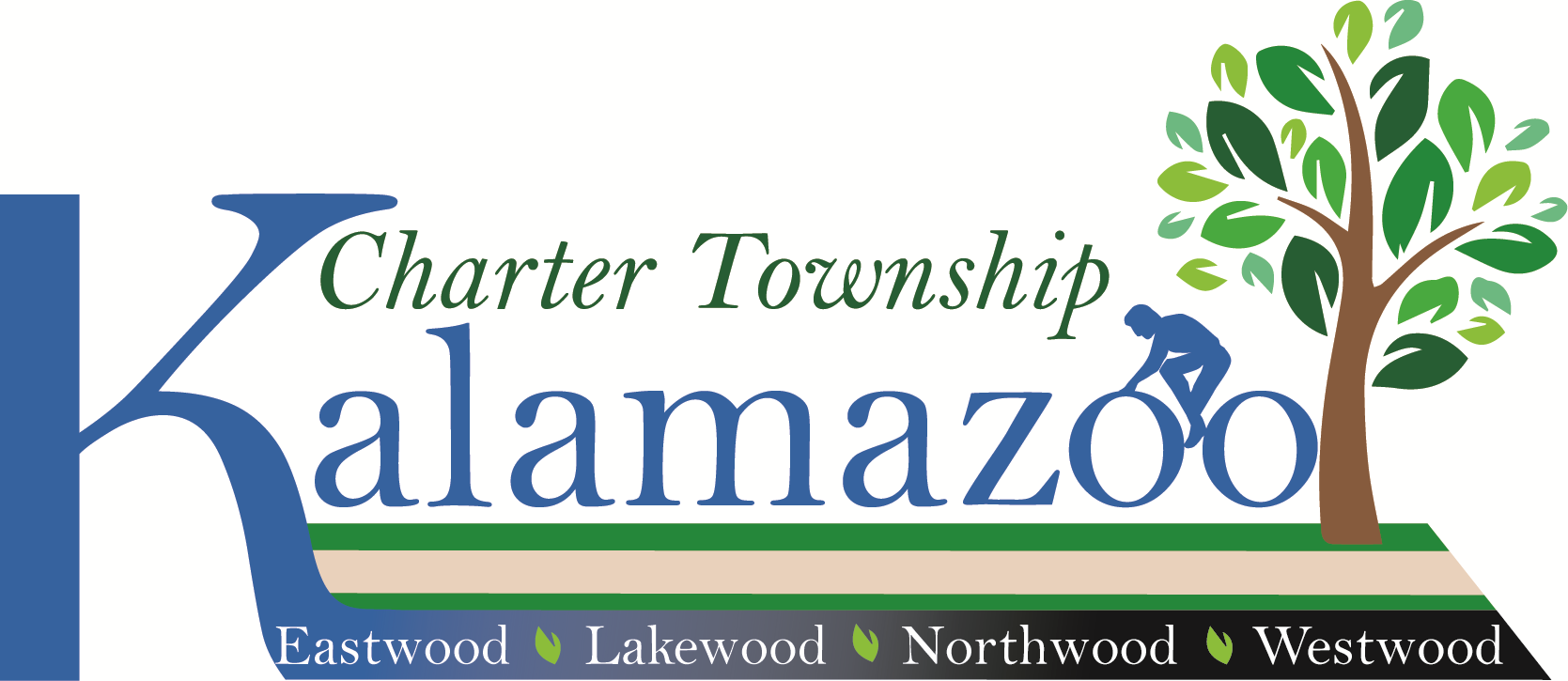 Kalamazoo, Michigan 49004Tele: (269) 381-8080Fax: (269) 381-3550www.ktwp.orgBoard of Trustees Regular Meeting AgendaMonday, May 22, 20237:30 P.M.The “Regular Meeting” of the Board of Trustees of the Charter Township of Kalamazoo will be held at 
7:30 p.m., on Monday, May 8, 2023, at the Kalamazoo Township Hall for the purpose of discussing and acting on the below-listed items and any other business that may legally come before the Board of Trustees of the Charter Township of Kalamazoo. Join Zoom Meeting https://us02web.zoom.us/j/89675362387?pwd=MmxVVkh3RGlhaTdCMGQ3ekFTcjdlUT09
Meeting ID: 896 7536 2387                                      Passcode: 536682
Meeting ID: Passcode:Meeting ID: 896 7536 2387                                           Passcode: 5366821 – Call to Order2 – Pledge of Allegiance 3 – Roll Call of Board Members4 – Addition/Deletions to Agenda (Any member of the public, board, or staff may ask that any item on the consent agenda be removed and placed elsewhere on the agenda for a full discussion. Such requests will be automatically respected.)5 – Public Comment on Agenda and Non-agenda Items (Each person may use three (3) minutes for remarks. If your remarks extend beyond the 3-minute time period, please provide your comments in writing and they will be distributed to the board. The public comment period is for the Board to listen to your comments. Please begin your comments with your name and address.)6 – Consent Agenda (The purpose of the Consent Agenda is to expedite business by grouping non-
controversial items together to be dealt with in one Board Motion without discussion.)Approval of:Payment of bills in the amount of $ 252,818.05Receipt of:Treasure Report —April 2023Fire Department Report -- April 20237 – Public Hearing/PresentationNone for this meeting.8 – Old Business9 – New Business  Request to Approve Northwood Fire Station detached garage roofing replacement. Request to Approve Purchase of Battery Electric Fan For Fire Department  Request to Approve Fire Department Employee Wage and Benefits             D.   Request to Approve Ordinance Amending Zoning Ordinance            E.   Request to Approve Accept Code of Criminal Ordinances for First Reading.            F.   Request to Approve 2605 Douglas Avenue-Site Demolition	G.  Request to Approve TKPD Canine Unit	H.   Request to Approve Recruitment Incentive for Lateral Transfer Police Officers	 I.    Request to Approve Hiring Part-Time Evidence Officer	J.    Request to Approve Staffing Level for Fire Department	K.   Request to Approve Employment Agreement Fire Department 10 – Items Removed from the Consent Agenda11 – Board Member ReportsTrustee GlassTrustee LeutyTrustee MillerTrustee RobinsonClerk MoaieryTreasurer MillerSupervisor Martin12 – Attorney Report13 – Public Comments14 – AdjournmentPosted: May 19, 2023     Don Martin Supervisor Kalamazoo Township